SEMINARIO DI FILOSOFIAA.A.A. DEMOCRAZIA CERCASIFilosofia è una parola greca che significa amicizia per la sapienza.Può essere nata dalla curiosità e dalla meraviglia, diffuse peraltro in ogni tipo di società.Come i poeti Seferis e Kavafis riteniamo che i greci antichi siano ormai solo presenti attraverso la loro assenza, eppure sentiamo la necessità di rivolgerci alla filosofia nell’accezione che oggi ci appare più propriamente greca: la ricerca globale unitaria di un senso, come risposta al dilagare della minaccia di insensatezza.Il seminario è rivolto a giovani e adulti che intendano incontrarsi per mettere in comune la loro passione intellettuale al fine di acquisire conoscenze che permettano un’analisi critica del presente e l’individuazione di soluzioni più armoniose  per l’uomo, la comunità e l’ambiente.Gli incontri  avranno cadenza quindicinale, per consentire ai partecipanti di esaminare i testi, con relativo vocabolario dei termini più specifici, che verranno consegnati ed elaborare eventuali ulteriori spunti da approfondire. Sono previsti 10 incontri. Il docente Alessandro Monchietto, dell’Università di Torino,  un giovane studioso di filosofia, con un ricco curriculum personale, è stato uno degli allievi prediletti del filosofo Costanzo Preve, grande amico e punto di riferimento per la nostra Associazione.Le tematiche che il seminario intende affrontare riguardano:1) Esame degli strumenti concettuali  utili a favorire il ritorno ad una possibile situazione di maggiore equilibrio, togliendo al disincantato orizzonte post moderno il suo carattere di ineluttabilità e cogliendo negli eventi la loro possiblità di trasformazione.2) L’ideologia di un’epoca che si autodefinisce “post ideologica” e l’utilizzo ideologico del concetto di ideologia. Se un tempo l'ideologia indicava la posizione di chi voleva legittimare i rapporti di forza esistenti, oggi invece viene bollata come ideologica ogni visione che si rifiuti di accettare il reale così com’è e l’ideologia si tramuta in un’arma per delegittimare la passione politica e l’esigenza di trasformazione.3) I rapporti tra capitalismo e democrazia. Al tempo della guerra fredda, era frequente sentir affermare il principio secondo cui non è possibile democrazia senza capitalismo, così come non è possibile capitalismo senza democrazia. Nel corso degli ultimi decenni sembrerebbe al contrario emergere il tentativo di svincolare sempre più radicalmente il mercato dalle distorsioni che la democrazia gli impone, affrancando l’economia da ogni genere di correttivo politico.PROGRAMMA - Perché, ancora, filosofia?- Riconciliazione sociale e filosofia nella Grecia classica- Il ripiegamento individualistico verso il privato. Romanità ed ellenismo- Il regno celeste del povero e il regno terrestre del ricco- La genesi del soggetto moderno e l’oblio dell’essere sociale- La grande instaurazione illuministica- Genealogia della coscienza infelice borghese. L’idealismo tedesco da Kant a Marx- Vittoria e declino del mondo del lavoro- La lunga trasformazione: dal capitalismo del dopoguerra al neoliberismo- Avvenire rinviato per scarsa affluenza di pubblico?    INIZIO: Venerdì 4 novembre 2016 ore 21SEDE DEGLI INCONTRI: Associazione Piemonte-Grecia, Vioa Cibrario 30 bis – scala A   Il seminario è gratuito, al termine verrà rilasciato un attestato di partecipazione con gli argomenti affrontatiASSOCIAZIONEPIEMONTE-GRECIASantorre di SantarosaVia Cibrario 30 bis10144 Torinotel/fax: +39011487719e-mail: piegre@arpnet.itwww.piemonte-grecia.org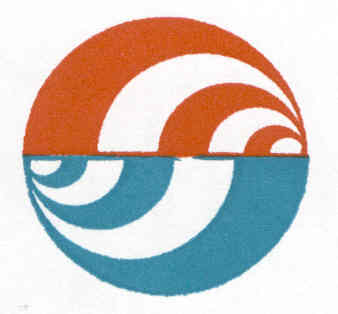 ΣΥΛΛΟΓΟΣ ΠΙΕΜΟΝΤΕ-ΕΛΛΑΔΑΣαντόρρε ντι ΣανταρόζαVia Cibrario 30 bis10144 Torinotel/fax: +39011487719e-mail: piegre@arpnet.itwww.piemonte-grecia.org